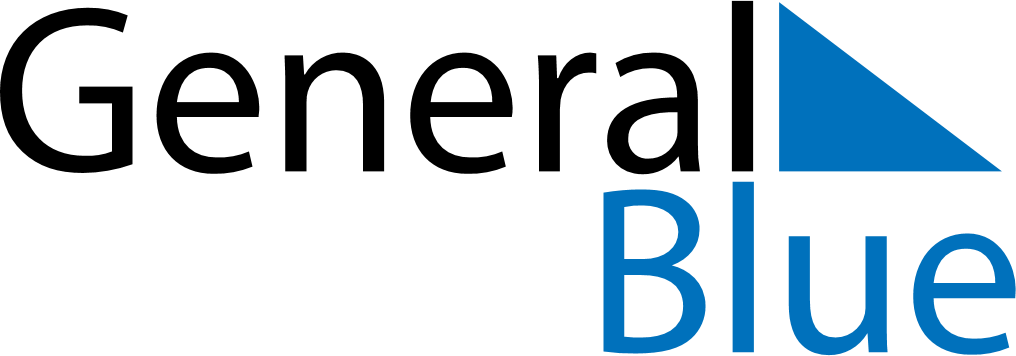 September 2024September 2024September 2024September 2024September 2024September 2024Linyi, Shandong, ChinaLinyi, Shandong, ChinaLinyi, Shandong, ChinaLinyi, Shandong, ChinaLinyi, Shandong, ChinaLinyi, Shandong, ChinaSunday Monday Tuesday Wednesday Thursday Friday Saturday 1 2 3 4 5 6 7 Sunrise: 5:39 AM Sunset: 6:33 PM Daylight: 12 hours and 54 minutes. Sunrise: 5:40 AM Sunset: 6:32 PM Daylight: 12 hours and 52 minutes. Sunrise: 5:40 AM Sunset: 6:31 PM Daylight: 12 hours and 50 minutes. Sunrise: 5:41 AM Sunset: 6:29 PM Daylight: 12 hours and 48 minutes. Sunrise: 5:42 AM Sunset: 6:28 PM Daylight: 12 hours and 46 minutes. Sunrise: 5:43 AM Sunset: 6:26 PM Daylight: 12 hours and 43 minutes. Sunrise: 5:43 AM Sunset: 6:25 PM Daylight: 12 hours and 41 minutes. 8 9 10 11 12 13 14 Sunrise: 5:44 AM Sunset: 6:24 PM Daylight: 12 hours and 39 minutes. Sunrise: 5:45 AM Sunset: 6:22 PM Daylight: 12 hours and 37 minutes. Sunrise: 5:45 AM Sunset: 6:21 PM Daylight: 12 hours and 35 minutes. Sunrise: 5:46 AM Sunset: 6:19 PM Daylight: 12 hours and 33 minutes. Sunrise: 5:47 AM Sunset: 6:18 PM Daylight: 12 hours and 31 minutes. Sunrise: 5:48 AM Sunset: 6:17 PM Daylight: 12 hours and 28 minutes. Sunrise: 5:48 AM Sunset: 6:15 PM Daylight: 12 hours and 26 minutes. 15 16 17 18 19 20 21 Sunrise: 5:49 AM Sunset: 6:14 PM Daylight: 12 hours and 24 minutes. Sunrise: 5:50 AM Sunset: 6:12 PM Daylight: 12 hours and 22 minutes. Sunrise: 5:51 AM Sunset: 6:11 PM Daylight: 12 hours and 20 minutes. Sunrise: 5:51 AM Sunset: 6:09 PM Daylight: 12 hours and 18 minutes. Sunrise: 5:52 AM Sunset: 6:08 PM Daylight: 12 hours and 15 minutes. Sunrise: 5:53 AM Sunset: 6:06 PM Daylight: 12 hours and 13 minutes. Sunrise: 5:53 AM Sunset: 6:05 PM Daylight: 12 hours and 11 minutes. 22 23 24 25 26 27 28 Sunrise: 5:54 AM Sunset: 6:04 PM Daylight: 12 hours and 9 minutes. Sunrise: 5:55 AM Sunset: 6:02 PM Daylight: 12 hours and 7 minutes. Sunrise: 5:56 AM Sunset: 6:01 PM Daylight: 12 hours and 4 minutes. Sunrise: 5:56 AM Sunset: 5:59 PM Daylight: 12 hours and 2 minutes. Sunrise: 5:57 AM Sunset: 5:58 PM Daylight: 12 hours and 0 minutes. Sunrise: 5:58 AM Sunset: 5:56 PM Daylight: 11 hours and 58 minutes. Sunrise: 5:59 AM Sunset: 5:55 PM Daylight: 11 hours and 56 minutes. 29 30 Sunrise: 5:59 AM Sunset: 5:53 PM Daylight: 11 hours and 53 minutes. Sunrise: 6:00 AM Sunset: 5:52 PM Daylight: 11 hours and 51 minutes. 